Domácí příprava 30.3. – 3.4.2020SEKUNDA A,BTéma: USA – vznik a způsob vlády(využij Atlas světa, popřípadě prezentaci zaslanou na třídní e-mail)Prvním přistání Kryštofa Kolumba na Americkém kontinentu v roce 1492, odstartovalo příchody dalších Evropanů. V minulém týdnu jsme si ale ukázali, že Evropané, přicházející do Ameriky, nepřicházeli do neobydleného světadílu. Naopak, setkali se zde se stovkami rozmanitých kultur, kmenů a skupin. Prvním přistání Kryštofa Kolumba na Americkém kontinentu odstartovalo příchody dalších Španělských výprav, ale i Francouzů, Britů, Nizozemců a dalších. Pro původní obyvatele to znamenalo rozvrat jejich společenství a díky ozbrojeným střetům a dovezeným nemocem i postupné vyhubení většiny původních obyvatel.Mapa ukazuje území obsazené jednotlivými kolonizátory v polovině 18. století.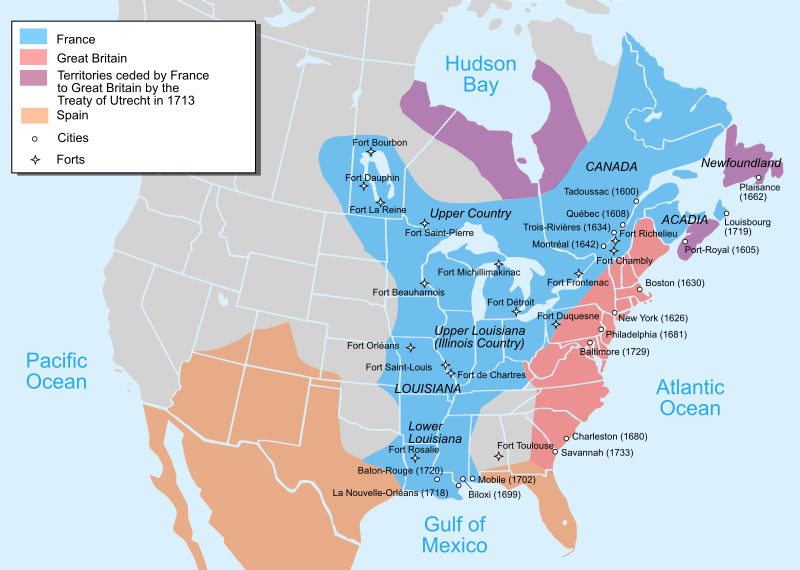 Velká Británie se postupně zmocnila francouzských a nizozemských osad a do roku 1773 vytvořila 13 kolonií, které se staly zárodkem Spojených států amerických. Neshody mezi koloniemi a Velkou Británií vedly k válce mezi nimi a nakonec k vyhlášení Deklarace nezávislosti 4.7.1776 a vzniku USA.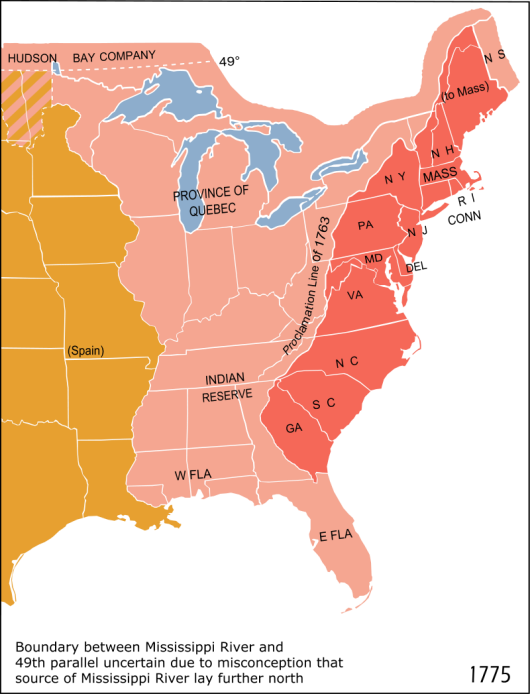 Na této adrese najdeš animaci, která ukazuje, že USA, jak je známe dnes, vznikaly v dlouhém časovém období.https://en.wikipedia.org/wiki/List_of_U.S._states_by_date_of_admission_to_the_UnionUSA se skládají z 50 států a území hlavního města Washington D.C. Dokážeš najít v této mapě či ve svém atlase všechny státy USA? 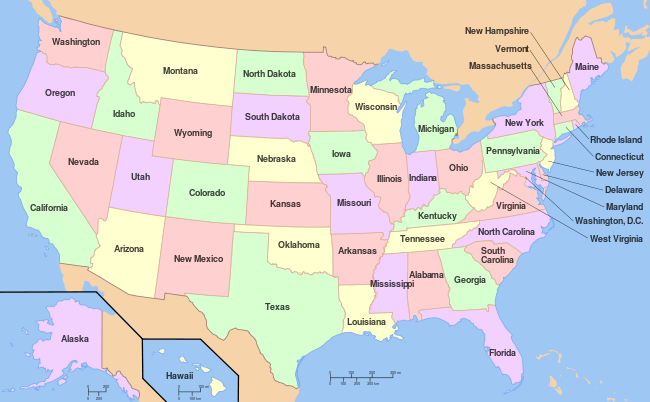 Jako Češi a Evropané se někdy podivujeme nad neschopností Američanů určit správně polohu naší země či jiných evropských zemí. Co kdybychom dostali od Američanů podobný úkol? Najdeš v mapách správně státy USA?   Nic se neuč zpaměti, ale ověř si, že po Američanech nechceme zvládnutí snadného úkolu Na této stránce https://www.geograf.in/cs/ otevři políčko Amerika a zde vyber zadání Slepá mapa 1 – USA a Slepá mapa 2 – USA.Pokud jsi uspěl/a, ověřte si svoje znalosti na této adrese: https://online.seterra.com/cs/vgp/3003Způsob vlády v USAUSA jsou federací 50 států. Federální vláda sídlí v hlavním městě Washington D.C. Federace je řízena takto:Kongres (Senát a Sněmovna reprezentantů) – volení zástupci, kteří schvalují zákonyPrezident a vláda vykonávají moc – každodenně řídí zemiSoud hlídá dodržování zákonů, které musí být v souladu s ústavou (základními zákony země)Každý stát USA je řízen obdobně, jen v čele státu není prezident ale guvernér státu. Jednotlivé státy si řeší samostatně svoje záležitosti (školství, policie, soudy, …). Federální orgány řeší záležitosti celých USA (obrana, mezinárodní vztahy, …)Činnost federálních orgánů i orgánů jednotlivých států nesmí být v rozporu s Ústavou USA.Závěrečné úkoly:Najdi na mapě hlavní město USA.Najdi obrázky Bílého domu a Kapitolu. Kdo v těchto budovách pracuje?Jaké základní svobody zajišťuje občanům Ústava USA?Pokus se najít některé odlišnosti v pravidlech či zákonech jednotlivých států.  